Objective:Seeking for a job in an educational field where I can utilize mathematical skills to become an active mathematics teacher and having the ability to interact with diverse student populations at a variety of academic level.Education Background:Experience:Job Responsibities:Preparing Lesson plans, Formative assessment, Summative assessment and conducting tests as per District Education Officer (DEO) instructionsUsing strategic way of explanations to maintain the classroom active like by using audio &visual aids of teaching, showing easiest method to solve the problems, giving gift to encourage the students& appreciating them for their works (specially for the weak students), giving the example of applications from each math chapter and showing their usesGoing through each & every student to clear their doubtsHelping student in their trouble starting assignment Sometime making joke to refresh the class environmentCreating good relationship with the students to know their subject weakness and doubtsAttending DEO meetings to know the new educational and legal activitiesMaintained up-to-date student files and records and communicated regularly with classroom teacherPromoted a focused and disciplined learning milieu for maximum efficiency and productivityVolunteered to supervise after-school activities  and offered after-school tutoring for struggling studentsStrengths& skills:Particularly adept at the creation of a stimulating learning environment for students to study inPossess a genuine enthusiasm and passion for teaching mathKnowledge of online learning platforms and how they assist students with learning outside of the classroomExcellent subject knowledgeProficient in the use of new media such as the internet to promote interactive learningCompetent in the use of the latest teaching methods and techniquesAdmirable ability to maintain high standards of discipline and behavior in the classroom while maintaining an approachable demeanorOutstanding classroom management skillsWillingness to go the extra mile and stay after class as neededClever use of innovative and resourceful teaching methods to suit the special needs of an individual or groupWillingness to supervise extracurricular student activities and after-school eventsGood interpersonal and communication skillsMathematical skills:  Number system, Sets, Algebra, Progressions, Coordinate Geometry, Similar Triangles, Tangents and Secants to a Circle, Mensuration, Trigonometry, Applications of Trigonometry, Probability, Statistics, higher calculus etc.Playing shuttle and swimming Solving math stuffPlaying logical indoor gamesExtracurricular Activity:I was tutoring to graduate student inEngineering Mathematics subject for 1 year(approx.)Technical Skills:Design software: Auto-CADMicrosoft officePersonal Profile: Date of Birth			:	18-05-1992Language Known			:	English, Urdu & HindiNationality				:	Indian	Marital Status			:	SingleVisa	:	Employment Visa (working as an Infrastructural site Engineer)RESUMERESUMESHAHARYAAR 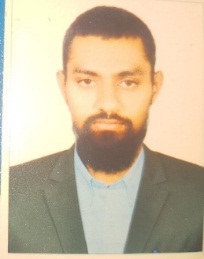 Email: shaharyaar.383501@2freemail.com         QualificationBoard/University   Academic                   Year PercentageM.Tech (Machine Design)Jawaharlal Nehru Technological University, Hyderabad, INDIA2013 to 2018B.Tech (Mechanical Engineering)Jawaharlal Nehru Technological University, Hyderabad, INDIA2009 to 2013     59.4%IntermediateBoard of Intermediate, INDIA2007 to 200984%Name of the SchoolPositionPositionGradesGradesExperienceExperienceWoodbridge International School, India.Mathematics TeacherMathematics Teacher10th10th1 year1 yearThe City School, India.The City School, India.Mathematics TeacherMathematics Teacher6th - 9th6th - 9th<½ yearPriston High School, India.Priston High School, India.Mathematics TeacherMathematics Teacher10th10th<½ yearNilofar High School, India.Nilofar High School, India.Mathematics TeacherMathematics Teacher6th - 10th6th - 10th2 yearsCrescent High School, India.Crescent High School, India.Mathematics TeacherMathematics Teacher7th - 8th7th - 8th<½ yearMartinet High School, India.Martinet High School, India.Mathematics TeacherMathematics Teacher6th - 10th6th - 10th1 year